附件1. 展位图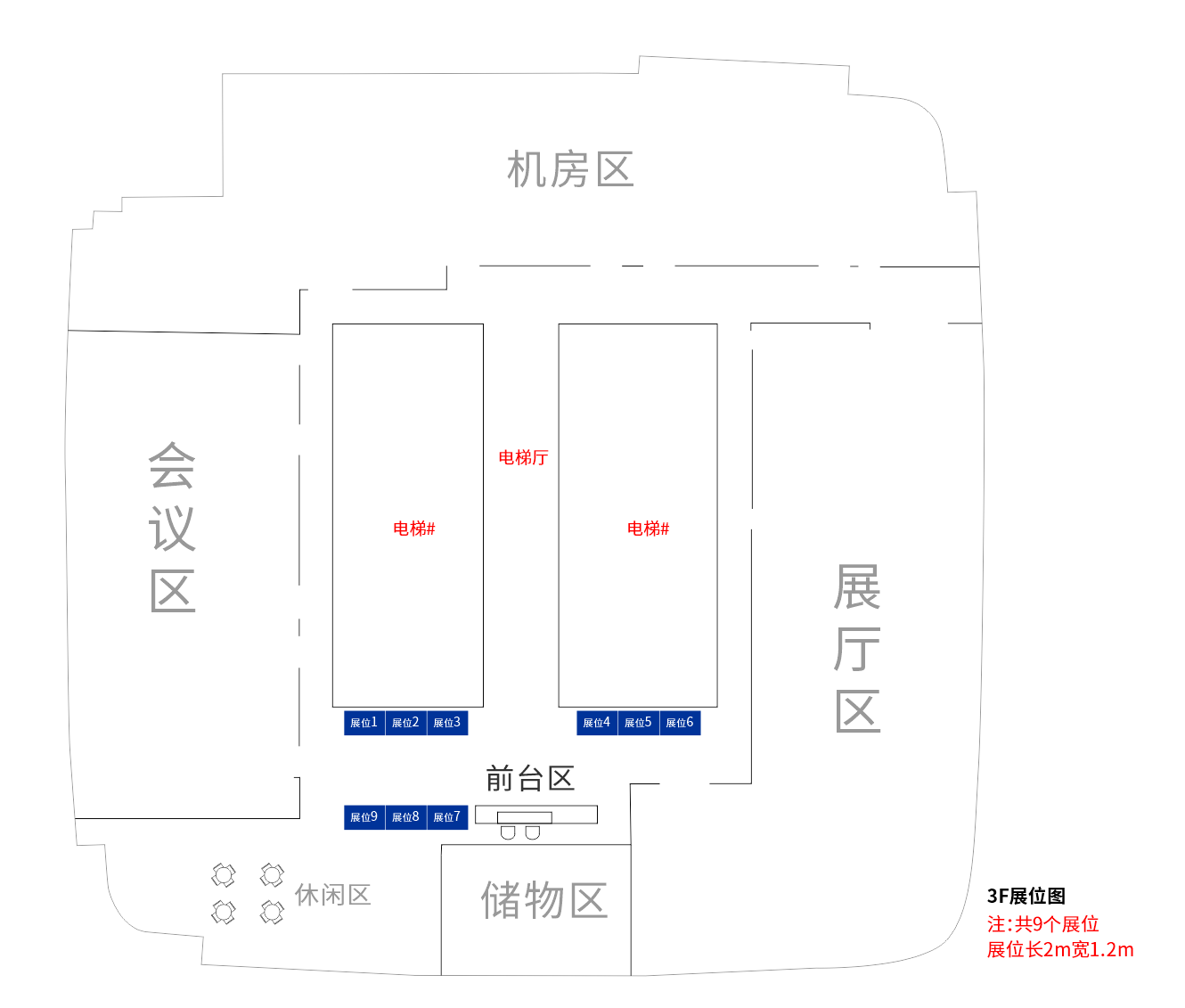 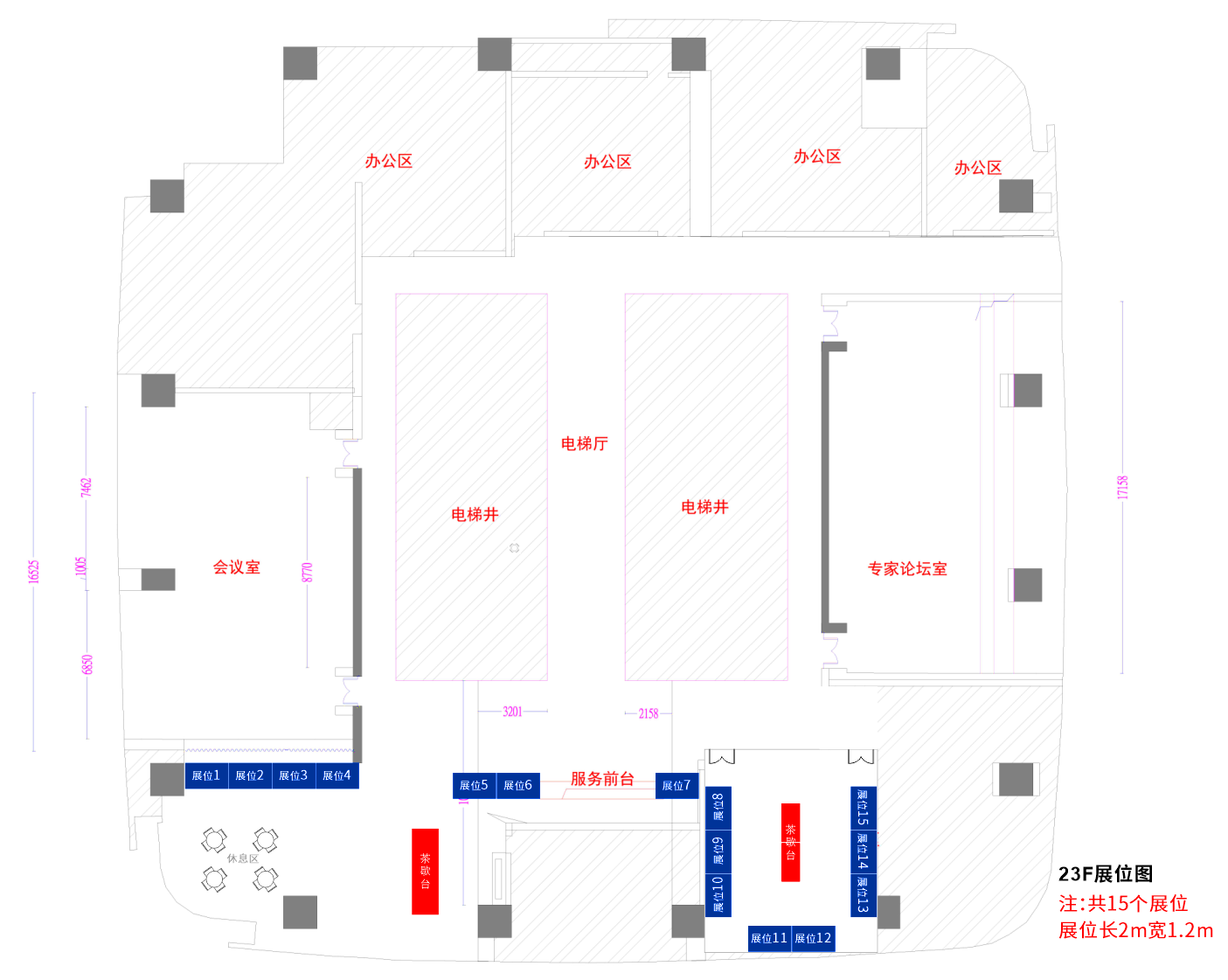 